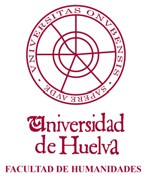 DATOS PERSONALESANEXO IIISOLICITUD DE EVALUACIÓN DEL TRABAJO FIN DE GRADODATOS DEL TFGEl/La estudiante abajo firmante hace entrega de una copia digital del TFG para su evaluación ante el Tribunal y para su depósito en el archivo de la Facultad de Humanidades, AUTORIZANDO:Firmado:Huelva, a ……… de ……………………………………… de 20……….4 En todo caso, cada estudiante tiene derecho a contar con el reconocimiento y protección de la propiedad intelectual del Trabajo Fin de Grado y de los trabajos previos de investigación en los términos que se establecen en la legislación vigente sobre la materia (art. 8 del Estatuto del Estudiante Universitario, aprobado por Real Decreto 1791/2010, de 30 de diciembre).NombreDNIDirección PostalLocalidadProvinciaE-mailTeléfonoTítulo del TFG (español)Título del TFG (inglés)Tutor(es)/a(s)Su difusión en acceso libre(Marcar con una X lo que corresponda)4.SI☐NO☐